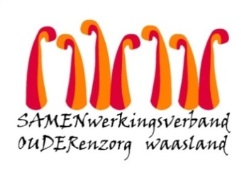 Nieuwsbrief WZC Hofstede – 7 mei 2021Beste bewoner, familie, mantelzorger, Eindelijk!Wat een heuglijk nieuws dat vanaf zaterdag 8 mei de bezoekregeling versoepelt en dat we onze cafetaria kunnen heropenen.   Deze week was het dus alle hens aan dek om de koelkast op te vullen, de glazen op te blinken en de tafels en stoelen terug op z’n plek te zetten. Maar Covid19 is de wereld nog niet uit en nog niet al onze bezoekers kregen de kans om zich te laten vaccineren.Daarom zijn er nog altijd Vlaamse en federale richtlijnen die moeten gevolgd worden.  We houden het zo eenvoudig mogelijk maar rekenen erop dat volgende afspraken correct worden nageleefd :    Mondmaskerplicht IN het woonzorgcentrum voor alle medewerkers en bezoekersniet voor bewoners (uitgezonderd bij cafetariabezoek)Handen ontsmetten, ontsmetten en nog eens ontsmettenAfstand houdenKom NIET op bezoek:Als je je ziek voelt, ook al is het maar een beetje.Na een verblijf in zones met een sterke variantcirculatie.  Bv.  Zuid-Afrika, Zuid-Amerika en India.In afwachting van een testresultaat (van jezelf of iemand uit je naaste omgeving)Bij terugkeer uit een rode zoneKamerbezoekBewoners mogen vrij bezoek op de kamer ontvangen : Maximum 2 personen (uit hetzelfde huishouden, onder één dak) tegelijkertijd.Enkel 18+Chirurgisch mondmasker verplicht.CafetariaDagelijks open tussen 14u en 17u voor bewoners en hun bezoekers. Zowel binnen als buiten :  Bij verplaatsingen van, naar en tussen de tafels dragen de bewoners én bezoekers een mondmasker Maximum 4 personen per tafeltje.  (kinderen onder de 12 jaar niet meegerekend)Minimaal 1.5 meter tussen de tafels : gelieve dus geen tafels te verplaatsenBinnen : maximum aantal personen = 20We gaan niet werken met een reservatiesysteem maar werken volgens het principe first in, first out.  Indien de maximumcapaciteit is bereikt, kan er dus gevraagd worden om uw bezoek in de cafetaria af te ronden.In de tuin Samenkomst met maximum 10 personen. Geen mondmaskerplicht op voorwaarde dat je voldoende afstand neemt. Online agenda en registratieKamerbezoek : registratie bij de ingang is verplicht (in het kader van contact tracing)Enkel cafetaria bezoek : Geen registratieplicht. Online registreren of uw bezoek via mail aankondigen (voor de Bloementuin) is niet meer nodig. Op bezoekBewoners mogen het woonzorgcentrum verlaten voor een familiebezoek.  We vertrouwen erop dat dit bezoek op een veilige manier wordt georganiseerd.  Er is al veel mogelijk maar toch blijft het belangrijk dat we het aantal contacten nog wat beperken.  Spreek dus als familie af, wie wanneer op bezoek komt.  Dit is niet alleen veiliger, maar ook fijner voor uw familie. Tot slotDoor de heropening van de cafetaria, wordt de cafetariatoer vanaf maandag 10 mei stopgezet.We missen heel wat bierglazen.  Kijkt iedereen eens na of er geen glazen nog ergens in een kast op de kamer staan? De kapster komt volgende week op dinsdag en woensdag (wegens feestdag op donderdag) en in de week van 17 mei komt zij op dinsdag en vrijdag. Blijf zoveel mogelijk elkaar buiten zien.  Het is nog altijd de meest gezonde en veilig manier. Wij reserveren graag de zon voor jullie!Met vriendelijke groet,Wegens het Hofstede zorgteamChristel Vande Kerckhove
Dagelijks verantwoordelijke